
ILUSTRE MUNICIPALIDAD DE SAN ANTONIODEPARTAMENTO DE  CULTURACARTA SOLICITUD  San  Antonio,  (día) de (mes) de  20__.-SEÑORES(AS),
………………………………………………..DEPARTAMENTO DE CULTURA, PRESENTEQuien suscribe, en representación de la organización (nombre de la organización), solicita realizar una (actividad, iniciativa, evento u otro), durante el día (indicar fecha DD/MM/AAA), cuyo horario de inicio será a las (indicar horario en formato 00:00)  y se desarrollará hasta las (indicar horario en el mismo formato). El objetivo de esta actividad es (objetivo y breve descripción de la actividad).Para lo anterior, le solicitamos brindarnos apoyo en la realización de dicho evento mediante la autorización del espacio y préstamo de alguno de los siguientes implementos: ----Sin otro particular, saluda atentamente a Ud.Nombre del solicitante: RUT:                           	Contacto telefónico: 	Firma _________________________________USO EXCLUSIVO DPTO. DE CULTURAESTADO DE LA SOLICITUD:AUTORIZADA                                                                      FECHA RECHAZADA                                                                       HORARIOS----------------------------------------------------------------------------------                                                                                                                                              FIRMA  y  TIMBRE DIRECTOR  DEPARTAMENTO DE CULTURA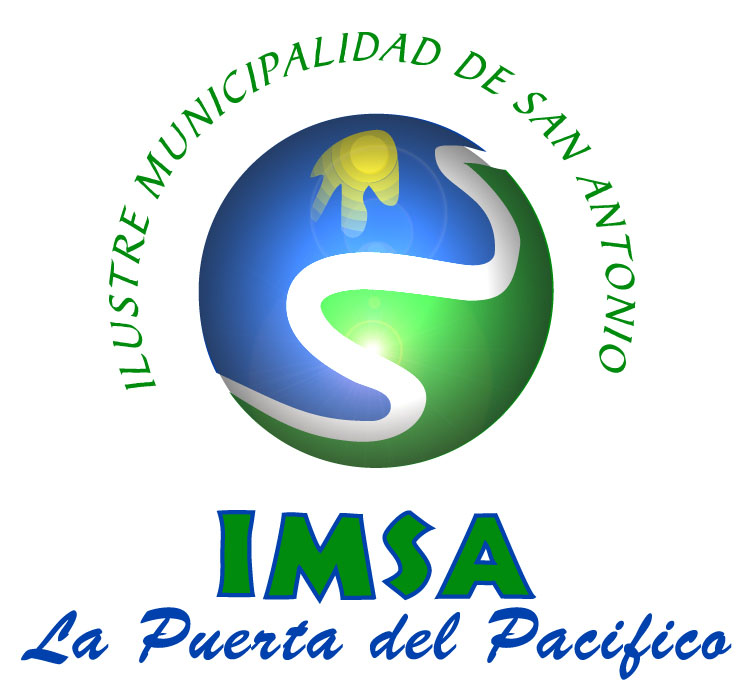 